VSTUPNÍ ČÁSTNázev moduluFilmová řečKód modulu82-m-4/AB40Typ vzděláváníOdborné vzděláváníTyp moduluodborný teoretickýVyužitelnost vzdělávacího moduluKategorie dosaženého vzděláníM (EQF úroveň 4)Skupiny oborů82 - Umění a užité uměníKomplexní úlohaFilmová řečObory vzdělání - poznámky82-41-M/02 Užitá fotografie a média82-41-M/03 Scénická a výstavní tvorba82-41-M/05 Grafický design82-41-M/17 Multimediální tvorbaDélka modulu (počet hodin)24Poznámka k délce moduluPlatnost modulu od30. 04. 2020Platnost modulu doVstupní předpokladyNejsou stanovenyJÁDRO MODULUCharakteristika moduluCílem modulu je osvojení povědomí a znalostí v oblasti filmové řeči, jejích technických i obsahových prvků a nástrojů. Žák se seznámí s obsahem, významem a možným praktickým využitím filmové řeči a dokáže samostatně analyzovat prvky filmové řeči v audiovizuálním díle. Po absolvování modulu žák  prakticky využívá filmovou řeč ve vlastní tvorbě.Očekávané výsledky učeníŽák:definuje audiovizuální dílo - filmpopíše historii audiovizuálního díla - filmuvysvětlí pojem filmová řečkategorizuje prvky filmové řeči (technické, obsahové)vyjmenuje a popíše jednotlivé technické prvky filmové řečivyjmenuje a popíše jednotlivé obsahové a narativní prvky filmové řečiaplikuje nabyté teoretické vědomosti v oblasti filmové řeči k analýze konkrétních audiovizuálních děl vybraných autorůzanalyzuje dílo vybraného filmového autora z pohledu filmové řečiObsah vzdělávání (rozpis učiva)Obsahové okruhy vzdělávání:1. Audiovizuální dílo - filmdefinicehistorie2. Filmová řečdefinice, popis a historický vývojtechnické prvky filmové řeči:
	velikost záběru rytmusstřihová skladbapohyb (kamery, předmětu)sklon kameryperspektivahloubka ostrostikompozice záběrudeformace obrazuzvuk ve filmu (ticho, voicover, soundtrack, zvukové efekty)efektypřechodyvýtvarná scéna (masky, kulisy)Obsahové prvky filmové řeči
	vedení pozornostidramaturgická skladbaasociativní skladbastylistické formykontrukce vyprávěcích rovinobjektivita / subjektivitavedení pozornosti3. Konkrétní příklady filmové řeči u rozdílných autorůChristopher NolanMartin ScorseseWes AndersonTaika WaititiAlfred HitchcockOrson WellesWoody AllenDavid LynchUčební činnosti žáků a strategie výukyStrategie učení: ve výuce se doporučuje kombinovat níže uvedené metody výuky.Metody slovní - monologické:odborný výklad s prezentací (popis a charekteristika audiovizuálního díla, popis a výzam filmové řeči a rozdělení jednotlivých prvků)Metody slovní - dialogické:dialog (konzultace v průběhu vzniku samostatné práce žáků)diskuze (v rámci prezentace a vybraných ukázek, závěrečná při hodnocení prezentace - závěrečné práce žáka)Metody názorně demonstrační:ukázky filmových scén a jejich následný rozbor z pohledu filmové řečiPřmé vyučování:samostatná práce žáka (prezentace analyzující filmovou řeč vybraného filmového autora) s konzultacíorientace žáka v učivuprezentace vlastní práce před spolužáky ve tříděhodnocená samostatná práceSpecifikace samostatné práce:prezentace při společném závěrečném hodnoceníprezentace se kromě samotného řečnického výstupu opírá o digitální formu (powerpoint nebo .pdf formát)prezentace se skladá minimálně:10 slidůstručné informativní bio vybraného filmaře vstupní popis vybraného filmurozbor filmové řeči (na 2 - 3 scénách z filmu analyzovat a popsat technické i obsahové prvky filmové řeči)2 - 3 audiovizuální ukázky z filmu určené k rozboruvlastní hodnoceníUčební činnosti žáků:seznámí se s charakteristikou a významem filmové řečikategorizuje jednotlivé prvky filmové řečidiskutuje ve skupině charakteristiku jednotlivých ukázek filmů z pohledu filmové řečivypracuje přehlednou a informativní prezentaci, kterou analyzuje film vybraného autoraZařazení do učebního plánu, ročník3. ročníkVÝSTUPNÍ ČÁSTZpůsob ověřování dosažených výsledkůPísemná nebo ústní forma zkoušení v průběhu moduluzákladní pojmy, principy a prvky filmové řečiPraktické zkoušenívypracování samostatné práce žáků Specifikace samostatné práce:prezentace při společném závěrečném hodnoceníprezentace digitální formou (powerpoint nebo .pdf formát)vlastní hodnocení prezentaceOvěřované okruhy:audiovizuální dílo - filmfilmová řečkonkrétní příklady filmové řeči u rozdílných autorůKritéria hodnoceníProspěl - neprospělprospěl:
	ústní a průběžná forma zkušení: samostatné předvedení orientace v učivu a správné řešení úkolůpraktická forma zkoušení: úplné a správné řešení samostatné práce v podobě prezentaceneprospěl: neschopnost orientace v učivu, nesprávné řešení úkolů v ústní i praktické formě zkoušení, nesprávné či nedostatečné řešení samostatné práce v podobě prezentace (např. nenaplnění minima požadavků) v případě příkladného a aktivního přístupu žáka s velmi kvalitní závěrečnou prací (prezentací) je možno hodnoti "prospěl s vyznamením"

Hodnocení samostatné práce - závěrečná prezentace studenta:obsah - aplikace získaných poznatků na rozbor vybraného filmového díla (popis technických i obsahových prvků filmové řeči)informativní kvalita zpracovaného materiáluvlastní interpretace, forma - styl prezentace, vizuální a textová kvalitaHodnocení celkové aktivity v rámci modulu:komunikace s pedagogem a spolužákyzájem o zadané témaplnění průběžných úkolůPro splnění modulu ho musí žák absolvovat s maximální absencí do 20 %.Doporučená literaturaPLAŻEWSKI, Jerzy. Filmová řeč. 1. vydání. Praha: Orbis, 1967. 455 s. D-01*70050. 403-22-875.KUNA, M.: Zvuk a hudba ve filmu: k analýze zvukové dramaturgie filmu (Praha Panton, 1957).PoznámkyTento modul lze kombinovat s jiným, jehož cílem je praktický výstup v podobě vzniku studentského/žákovského audiovizuálního díla.Obsahové upřesněníOV RVP - Odborné vzdělávání ve vztahu k RVPMateriál vznikl v rámci projektu Modernizace odborného vzdělávání (MOV), který byl spolufinancován z Evropských strukturálních a investičních fondů a jehož realizaci zajišťoval Národní pedagogický institut České republiky. Autorem materiálu a všech jeho částí, není-li uvedeno jinak, je David Bartoš. Creative Commons CC BY SA 4.0 – Uveďte původ – Zachovejte licenci 4.0 Mezinárodní.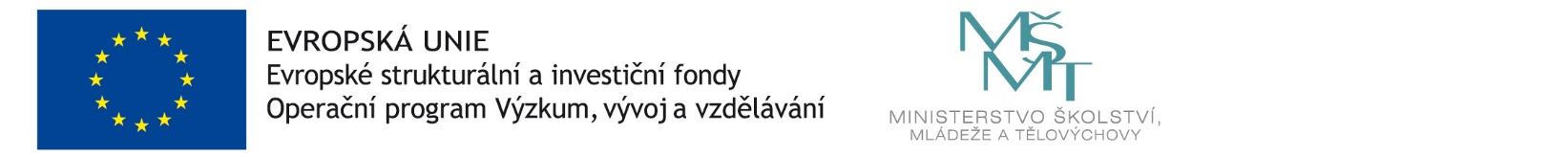 